Con fundamento en los artículos 1 numeral 2, 35 numeral 1 fracciones I y X, 55 numeral 1 fracción III, 59 numeral 1 y Octavo Transitorio de la Ley de Compras Gubernamentales, Enajenaciones y Contratación de Servicios del Estado de Jalisco y sus Municipios, así como los artículos 1, 9 fracción I y X, 24 fracción VI y VII, 49, 51, 58 y 64 del Reglamento de Compras, Enajenaciones y Contratación de Servicios del Organismo Público Descentralizado Servicios de Salud del Municipio de Zapopan, se convoca a lo siguiente: BASES PARA LICITACIÓN PÚBLICA LOCAL
 CON CONCURRENCIA DEL COMITÉ DE ADQUISICIONESNÚMERO DE LICITACIÓN: LPCC-037/2023FECHA DE PUBLICACIÓN: 11/12/2023TIPO DE LICITACIÓN: PRESENCIALANEXOS ANEXO 1JUNTA ACLARATORIALos interesados en participar deberán de capturar los datos requeridos en el anexo ya sea en computadora y/o máquina. (no a mano), formular y enviar sus cuestionamientos al correo electrónico establecido en las bases, en hoja membretada preferentemente y firmado por el representante legal.ANEXO 2ACREDITACIÓN LEGALLos interesados en participar deberán de capturar los datos requeridos en el anexo ya sea en computadora y/o máquina. (no a mano) mismo que deberá de estar firmado por el representante legal y así mismo anexar los documentos de acreditación legal señalados según el caso.ANEXO 3CARTA DE PROPOSICIÓNLos interesados en participar deberán de capturar los datos requeridos en el anexo ya sea en computadora y/o máquina. (no a mano) mismo que deberá de estar debidamente firmado por el representante legal y anexar en el sobre cerrado.ANEXO 4FORMATO PARA LA DECLARACIÓN ESCRITALos interesados en participar deberán de capturar los datos requeridos en el anexo ya sea en computadora y/o máquina. (no a mano) mismo que deberá de estar debidamente firmado por el representante legal y así mismo anexar en el sobre junto con la documentación señalada.ANEXO 5DESCRIPCIÓN DETALLADADescripción detallada de los bienes y/o servicios, cantidades, condiciones de entrega, documentos y requisitos solicitados por el área requirente. ANEXO 6PROPUESTA TÉCNICA Deberá ser elaborado en computadora debidamente firmado y anexarlo dentro de su sobre correspondiente, además entregar una USB que contenga este formato en Excel. ANEXO 7PROPUESTA ECONÓMICADeberá ser elaborado en computadora debidamente firmado y anexar dentro de su sobre correspondiente, además entregar una USB que contenga este formato en Excel. ANEXO 8GARANTÍA:Formato de compromiso de garantía para garantizar el fiel y oportuno cumplimiento del contrato. ANEXO 9CARTA DE APORTACIÓN CINCO AL MILLARPresentar escrito de aceptación o no aceptación de la retención del 5 al millar para el Fondo Impulso Jalisco debidamente firmado.ANEXO 10FORMATO ENTREGA DE MUESTRAS Los interesados en participar deberán presentar muestras de todos los artículos que se solicitan en las presentes bases.ANEXO 1 JUNTA ACLARATORIAFORMATO PARA ENVÍO DE PREGUNTAS(En hoja membretada preferentemente y firmada obligatoriamente por el representante legal)No. De Proveedor (en caso de aplicar) ________Licitación identificada por el Número __--__ referente a la contratación de: ______I.- Nombre, domicilio, teléfono y correo electrónico del interesado:II.- Nombre del representante legal, en caso de contar con uno:III.- Número de registro en el padrón de proveedores del OPD “SSMZ”:En caso de no estar inscrito en el padrón de proveedores del O.P.D “SSMZ”, presentar manifiesto, bajo propuesta decir la verdad, que en caso de resultar adjudicado se compromete a inscribirse como proveedor de este organismo.IV. Bajo protesta decir verdad manifestamos nuestro interés expreso en participar en el presente procedimiento. V. Relación de los cuestionamientos correspondientes:Lugar y Fecha_____________________________Nombre (Representante Legal)EmpresaNota: deberá enviar por correo en formato Word y PDF, en la fecha acordada de la junta aclaratoria.ANEXO 2“ACREDITACIÓN LEGAL”ACREDITACIÓN DEL LICITANTE(Nombre) _________________________ ______ , manifiesto "bajo protesta a decir verdad", que los datos aquí asentados son ciertos, así como que cuento con facultades suficientes para comprometerme por si o mi representada para suscribir las proposiciones en la presente Licitación identificada por la requisición _________________, a nombre y representación de:(persona física o moral)________________________________________________.No. De Licitación __________________________Registro Federal de Contribuyentes: ____________________Domicilio. - Los datos aquí registrados corresponderán al del domicilio fiscal del proveedor o prestador de servicios.Calle y número: ____________________________________________Colonia: Delegación o Municipio: __________________________________Código Postal: Entidad federativa: ___________________Teléfonos: Fax: __________________Correo electrónico: _____________________________Domicilio para recibir notificaciones en el área metropolitana de Guadalajara o manifestación expresa para recibir notificaciones: _____________________________No. de la escritura pública en la que consta su acta constitutiva: Fecha DuraciónNombre, número y lugar del Notario Público ante el cual se protocolizó la misma: ________________________________________________________________Relación de socios o asociados.Apellido Paterno: ____________________________________Apellido Materno: _____________ Nombre(s): __________________________Descripción del objeto social: ___________________________________Reformas al acta constitutiva: _____________________________________Fecha y datos de inscripción en el Registro Público correspondiente: _________________________Nombre del apoderado o representante: __________________________________Datos del documento mediante el cual acredita su personalidad y facultades. -Escritura pública número: ________________ Fecha: ______________________Nombre, número y lugar del Notario Público ante el cual se protocolizó la misma: ___________________________________________________________________Asimismo, manifiesto que los cambios o modificaciones que se realicen en cualquier momento a los datos o documentos contenidos en el presente documento y durante la vigencia del contrato / orden de compra / pedido que, en su caso, sea suscrito con el Organismo Público Descentralizado “Servicios de Salud del Municipio de Zapopan”, Jalisco, deberán ser comunicados a éste, dentro de los cinco días hábiles siguientes a la fecha en que se generen.(Lugar y fecha)Protesto lo necesario (Nombre y firma)Nombre completo del representante legal del LicitanteNombre del LicitanteANEXO 3CARTA DE PROPOSICIÓNCOMITÉ DE ADQUISICIONES DEL O.P.D. “SSMZ”PRESENTELICITACIÓN NUMERO: ___________________FECHA: _______________________________EN MI CALIDAD DE REPRESENTANTE LEGAL DE LA EMPRESA: ___________________BAJO PROTESTA DE DECIR VERDAD MANIFIESTO QUE:Mi representada no se encuentra en alguno de los supuestos de impedimento para participar en la presente licitación, establecidos en el artículo 52 de la Ley de Compras Gubernamentales, Enajenaciones y Contratación de servicios del Estado de Jalisco y sus Municipios.Presento declaración de integridad y no colusión; mediante la cual manifiesto bajo protesta de decir verdad, que el que suscribe, por si o a través de interpósita persona, me abstendré de adoptar conductas, para que los servidores públicos del ente público, induzcan a los servidores públicos a alterar las evaluaciones de las proposiciones, el resultado del procedimiento, o cualquier otro acto que otorgue condiciones más ventajosas con relación a los demás participantes. Así como de incitar la celebración de acuerdos colusorios, tanto con los servidores públicos que intervienen como con los demás licitantes participantes.Manifiesto que la empresa que represento es (micro, pequeña, mediana o grande): _______________________Manifiesto que cuento con facultades suficientes para comprometerme por mi mismo o por mi representada.  Manifiesto que me responsabilizo por la calidad de todos los servicios y bienes incluidos en mi propuesta y me comprometo a responder por el plazo contratado y de los posibles defectos, daños, perjuicios y vicios ocultos que resulten en cualquiera de los bienes, servicios y de cualquier otra responsabilidad en que pudiera incurrir por su uso.Manifiesto que de resultar adjudicados seremos responsables del cumplimiento de las obligaciones de tiempo, modo y lugar, de las obligaciones pactadas, así como por los defectos, vicios ocultos o falta de calidad en los bienes por daños o perjuicios, falta de profesionalismo y en general de cualquier avería o desavenencia imputable a mi representada, y con ello reparar o restituir de forma gratuita los defectos encontrados de ser el caso.Manifiesto bajo protesta de decir verdad, que analice con detenimiento las bases para la Licitación y las especificaciones correspondientes proporcionadas por el Organismo, que conozco la Ley de Compras Gubernamentales, Enajenaciones y Contratación de Servicios del Estado de Jalisco y sus Municipios, así como su Reglamento, las Bases, y, por lo tanto, me comprometo a sujetarme a su contenido.Manifiesto que la propuesta técnica y correspondiente cotización presentada corresponde a las especificaciones que se solicitan y que corresponden en su totalidad a lo requerido en las Bases. Los precios que ofertamos serán fijos hasta el término de entrega de los bienes o prestación de los servicios.De resultar adjudicados en caso de no estar inscritos o vigentes en el padrón de proveedores del Organismo, realizaremos el trámite correspondiente para efectos de la formalización del contrato/orden de compra/pedidoQue, en caso de resultar adjudicado, me comprometo a firmar el contrato procedente, en el plazo que fije el Organismo, el cual se me notificaría una vez emitido el fallo.Que estoy conforme con que, en caso de ser procedente, se apliquen a mi representada las medidas disciplinarias que pudieran determinarse en el supuesto de falsedad de datos y/o declaración, incluyendo la descalificación de la Licitación. Me comprometo a cumplir con todas las especificaciones incluidas en las Bases.Me comprometo a entregar los bienes o servicios en un plazo no mayor al especificado en las Bases.Todos los compromisos expuestos en las bases serán sin costo adicional para el Organismo.Manifiesto que mi representada se obliga a responder por los daños y/o perjuicios que pudiera causar al organismo y/o a terceros si con motivo de la entrega de los bienes adquiridos se violan derechos de autor, de patentes y/o marcas u otros derechos de propiedad industrial o intelectual a nivel nacional o internacional.Tenemos pleno conocimiento de las infracciones en las que podemos incurrir en caso de omisión, simulación, incumplimiento o presentación de información falsa;Que cuento con facultades suficientes para suscribir las propuestas y documentos presentados en esta licitación, así como el respectivo contrato.Que cuento con la suficiente capacidad para atender los requisitos de volúmenes y tiempos de respuesta solicitados en las Bases.(Lugar y fecha)Protesto lo necesario (Nombre y firma)Nombre completo del representante legal del LicitanteNombre del LicitanteANEXO 4FORMATO PARA LA DECLARACIÓN ESCRITA COMITÉ DE ADQUISICIONES DEL O.P.D. “SSMZ”PRESENTEME REFIERO A MI PARTICIPACIÓN EN LA LICITACIÓN: LPCC-037/2023 PARA LA ADQUISICION DE UNIFORMES ADMINISTRATIVOSobre el particular, quien suscribe C. Nombre completo del representante legal del Licitante, bajo protesta de decir verdad, en nombre propio y de mí representado nombre completo del Licitante, en caso de ser diferente al del representante legal, MANIFIESTO Y ME COMPROMETO BAJO PROTESTA DE DECIR VERDAD LO SIGUIENTE:La propuesta técnica presentada corresponde a los servicios que oferto y que corresponden en su totalidad a lo requerido en las Bases. Que mi representada está al corriente en la presentación en tiempo y forma de las declaraciones de impuestos federales y locales, anuales respecto de los últimos ejercicios fiscales y provisionales correspondientes hasta la actualidad.  IMPORTANTE: DEBERA ANEXAR LA SIGUIENTE DOCUMENTACIÒN:Documento de cumplimiento de obligaciones fiscales, Art 32-D con opinión Positiva emitido por el Servicio de Administración Tributaria (SAT) con una vigencia no mayor a 30 días naturales de emisión anteriores a la fecha de presentación de su propuesta.Copia Simple legible del último pago del impuesto sobre erogaciones por remuneración al trabajo con una vigencia de máximo 60 días de antigüedad anteriores a la fecha de presentación de propuesta (Impuesto sobre nómina). Estar al corriente de las obligaciones ante el Instituto Mexicano del Seguro Social, para acreditarlo deberá presentar la Opinión del Cumplimiento de sus obligaciones en materia de Seguridad Social, en opinión positivo, con fecha no mayor a 30 días naturales a la fecha de registro de las propuestas técnicas y económicas. (En caso de no tener empleados, deberá presentar documento emitido por el mismo Instituto donde se corroboré no tenerlos).Constancia de Situación Fiscal con un máximo de tres meses de emisión anteriores a la fecha de presentación de propuestas.Constancia de situación fiscal sin adeudos en materia de aportaciones patronales y enteros de descuentos vigentes, emitida por el Instituto del Fondo Nacional de Vivienda para los Traba<jadores (INFONAVIT) con fecha no mayor a 10 días naturales a la fecha de registro de las propuestas técnicas y económicas. (En caso de no tener empleados, deberá presentar documento emitido por el mismo Instituto donde se corrobore no tenerlos).(Lugar y fecha)Protesto lo necesario (Nombre y firma)Nombre completo del representante legal del LicitanteNombre del LicitanteANEXO 5DESCRIPCIÓN DETALLADA DE LOS BIENES Y/O SERVICIOS, CANTIDADES, CONDICIONES DE ENTREGA, DOCUMENTOS Y REQUISITOS SOLICITADOS POR EL ÁREA REQUIRIENTE DEBERÁ CONTAR CON LAS SIGUIENTES ESPECIFICACIONES:Objetivo de la licitación:Compra consolidada de vestuario y uniformes para las áreas adscritas a la Dirección Administrativa mismas que apoyan en la operatividad del OPD.Deberán presentar muestras de todas las prendas solicitadasCon la finalidad de garantizar la calidad del vestuario y uniformes, garantizar que el color y la calidad de las telas concuerden entre sí; además, garantizar la misma calidad y concordancia en los bordados solicitados en los diseños autorizados, y en base al cumplimiento de las especificaciones técnicas solicitadas el Organismo se reserva el derecho de adjudicar a un solo proveedor la propuesta más conveniente en cuanto a la relación precio calidad. El licitante adjudicado deberá establecer contacto con el Coordinador de Conservación, Mantenimiento y Servicios Generales, Jefatura de Finanzas y Jefatura de Adquisiciones. Para la presente licitación se requiere que las prendas a entregar lleven diseños bordados, mismos que se anexan como imágenes ilustrativas de apoyo y serán entregados al licitante adjudicado.Se solicita la entrega de las prendas en 30 días naturales a partir de la entrega de las tallas por parte del organismo, el licitante adjudicado deberá coordinarse con las áreas requirentes para la logística y entrega de las prendas solicitadas.El licitante adjudicado garantizara los cambios por defectos de fabricación, bordado, deterioro y decoloración de las telas.En caso de que las tallas no coincidan con el listado entregado y/o las etiquetas descriptivas de la talla correspondiente de la prenda se deberán de realizar los cambios solicitados por talla.Anticipo: El licitante como requisito indispensable deberá plasmar en su propuesta, si requiere de un anticipo para llevar a cabo su participación en la presente licitación, en caso de no manifestarlo se dará por enterado que no lo desea y no podrá solicitarse posteriormente. Nombre y firmaRepresentante legal de la Empresa _________________(Lugar y fecha)ANEXO 6PROPUESTA TÉCNICACOMITÉ DE ADQUISICIONES DEL O.P.D. “SSMZ”PRESENTEMe refiero a la Licitación Pública Local con concurrencia del comité de numero____________Manifiesto bajo protesta de decir verdad lo siguiente:Bienes y/o Servicios ofertados:Deberá ser elaborado en computadora debidamente firmado y anexarlo dentro de su sobre correspondiente, además entregar una USB que contenga este formato en Excel. Me comprometo y me obligo a cumplir con todas y cada una de las obligaciones establecidas en las bases de esta licitación.Nombre y firma                 Representante legal de la Empresa _________________________(Lugar y fecha)DEBERÁ ANEXAR EN HOJA MEMBRETADA TODO LO QUE INCLUYA EL BIEN O SERVICIO DE ACUERDO A LO SEÑALADO EN EL ANEXO 5.NO BORRAR NINGÚN RENGLÓN O NO SERA TOMADA EN CUENTA SU PROPUESTA.ANEXO 7PROPUESTA ECONÓMICACOMITÉ DE ADQUISICIONES DEL O.P.D. “SSMZ”PRESENTEMe refiero a la Licitación Pública Local con concurrencia del comité de numero______________________Manifiesto bajo protesta de decir verdad lo siguiente:Bienes y/o Servicios ofertados:Nombre y firmaRepresentante legal de la Empresa _________________(Lugar y fecha)* Deberá ser elaborado en computadora debidamente firmado y anexarlo dentro de su sobre correspondiente, además entregar una USB que contenga este formato en Excel. EXPRESAR EN LETRA EL PRECIO TOTAL DE LA PROPOSICIONANEXO 8GARANTÍA:COMITÉ DE ADQUISICIONES DEL O.P.D. “SSMZ”PRESENTEME REFIERO A MI PARTICIPACIÓN EN LA LICITACIÓN: LPCC-037/2023 PARA LA ADQUISICION DE UNIFORMES ADMINISTRATIVOC. (Nombre completo del representante legal del Licitante), representante legal del (nombre completo del Licitante), me comprometo en caso de adjudicación en la licitación pública con concurrencia del Comité de Adquisiciones con número LPCC-037/2023, a favor y a disposición del Organismo Público Descentralizado Servicios de Salud del Municipio de Zapopan, con RFC: SSM010830U83 y domicilio en la calle Ramón Corona 500 Col. Centro, Zapopan, Jalisco. C.P. 45100, para garantizar por parte de “nombre y dirección completos del Licitante” el estado de los bienes y/o servicios, así como la reparación de los defectos y vicios ocultos que pudieren aparecer y que me sean imputables así como el fiel y exacto cumplimiento de todas y cada una de las obligaciones y especificaciones contraídas mediante  contrato derivado de la  Licitación Pública Con Concurrencia del Comité de Adquisiciones número de licitación: LICITACIÓN: LPCC-037/2023 PARA LA ADQUISICION DE UNIFORMES ADMINISTRATIVO por lo que, en caso de incumplimiento a cualquiera de las obligaciones contraídas, se hará exigible. La garantía estará vigente durante el plazo que contemple el contrato, y se mantendrá así en caso de substanciación de juicios o recursos hasta su total resolución. La garantía sólo podrá ser cancelada mediante la presentación de un escrito para dicho fin por parte del beneficiario de la garantía. Nombre y firmaRepresentante legal de la Empresa _________________(Lugar y fecha)ANEXO 9CARTA DE APORTACIÓN CINCO AL MILLARCOMITÉ DE ADQUISICIONES DEL O.P.D. “SSMZ”PRESENTEME REFIERO A MI PARTICIPACIÓN EN LA LICITACIÓN: LPCC-037/2023 PARA LA ADQUISICION DE UNIFORMES ADMINISTRATIVO ______________________________________ en mi calidad de representante legal de la empresa _____________________________________  bajo protesta de decir verdad manifiesto que de acuerdo al artículo 59 fracción XVI de la Ley de Compras Gubernamentales, Enajenaciones y Contratación de Servicios del estado de Jalisco y sus Municipios;____________________(indicar) (SÍ AUTORIZO) O (NO AUTORIZO), el no indicarlo será motivo de descalificación, que me sea retenida mi aportación del cinco al millar del monto total del contrato, antes de IVA, para que sea aportado al Fondo Impulso Jalisco.Manifiesto que esta retención no tendrá repercusión en la integración de mi propuesta económica.Nombre y firmaRepresentante legal de la Empresa _________________(Lugar y fechaANEXO 10FORMATO DE ENTREGA DE MUESTRASENTREGA DE MUESTRAS: Deberá presentar una muestra por cada prenda mismas que deberán ser entregadas con el formato correspondiente a este anexo.Para la presente licitación será indispensable que el participante proporcione muestras para poder ser evaluadas sus propuestas, mismas que deberán estar debidamente identificadas y etiquetadas con el número correspondiente asignado en el listado. Las muestras proporcionadas serán revisadas y utilizadas para realizar pruebas de calidad y lavado.*NOTA: El proveedor cuenta con 10 días hábiles para recoger las muestras presentadas, de lo contrario la Jefatura de Adquisiciones no se hace responsable de las mismas. Nombre y firmaRepresentante legal de la Empresa _________________(Lugar y fecha)“ANEXO UNICO”Las imágenes son exclusivamente de carácter ilustrativo y pueden no ser la representación exacta del articulo solicitado.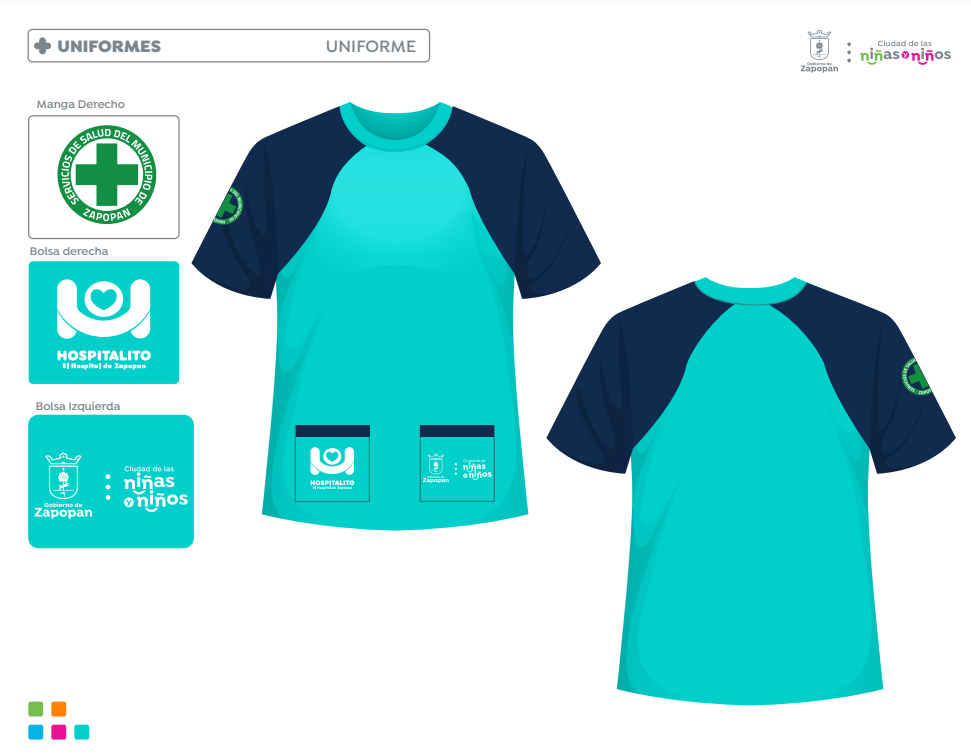 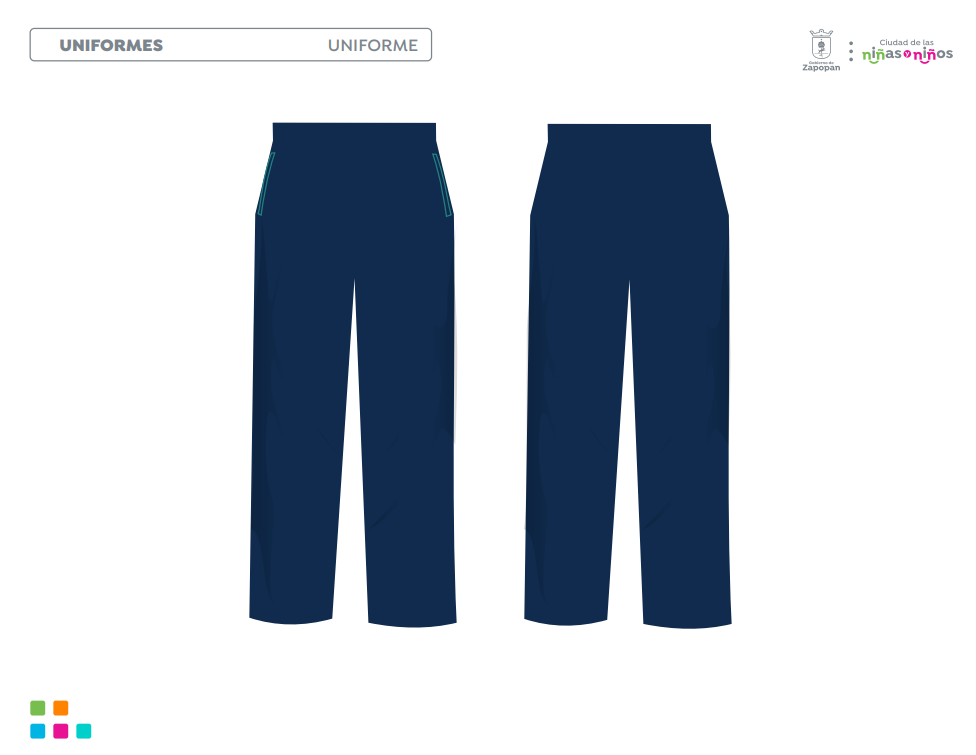 I.-CONVOCANTE: ORGANISMO PÚBLICO DESCENTRALIZADO  “SERVICIOS DE SALUD DEL MUNICIPIO DE ZAPOPAN”.REQUIRENTE: DIRECCION ADMINISTRATIVAEJERCICIO FISCAL A QUE CORRESPONDE EL CONTRATO: 2024ENTREGAS: O.P.D “SERVICIOS DE SALUD DEL MUNICIPIO DE ZAPOPAN”.
ORIGEN DE LOS RECURSOS: PROPIO PARTIDA PRESUPUESTAL: 271 VESTUARIO Y UNIFORMESII.- DESCRIPCIÓN DE LOS BIENES, ARRENDAMIENTOS O SERVICIOS, CONDICIONES DE ENTREGA O PRESTACIÓN DE LOS SERVICIOS, CANTIDADES Y REQUISITOS SOLICITADOS POR EL ÁREA REQUIRENTE: CONVOCATORIA LICITACIÓN PUBLICA LOCAL CON CONCURRENCIA DEL COMITÉ DE ADQUISICIONES NÚMERO DE LICITACIÓN: LPCC-037/2023TODAS LAS ESPECIFICACIONES Y OBSERVACIONES SE ENCUENTRAN PLASMADAS EN EL ANEXO 5La descripción detallada de los bienes, arrendamientos o servicios, cantidades, tiempos de entrega, los aspectos que se consideran necesarios para determinar el objeto y alcance de la contratación y los documentos requeridos por el área requirente se detallan en el Anexo 5 y el formato de presentación de propuestas técnica se encuentra en el Anexo 6 de las presentes Bases.III.- CALENDARIO DE EVENTOS, HORA DE CELEBRACIÓN Y ETAPAS DEL PROCESO DE LICITACIÓN:ETAPAS DEL PROCESO:JUNTA DE ACLARACIONES Y/O PREGUNTAS:Junta de Aclaraciones y/o preguntas se llevará a cabo de forma presencial el día 15 de diciembre del 2023 a las 11:00 horas, en la Jefatura de Adquisiciones ubicadas en el Hospital General de Zapopan en el piso 2.Los interesados, deberán formular y enviar sus cuestionamientos conforme al Anexo 1 de estas bases a más tardar el día 13 de diciembre del 2023 hasta las 10:00 horas, en formato Word, Arial 12 y formato PDF con firma autógrafa, a efecto de proteger su firma al correo oficial de proveedores de este Organismo, siendo:uniformes2@ssmz.gob.mx.En el asunto del correo deberá indicar lo siguiente: LICITACIÓN PÚBLICA LOCAL CON CONCURRENCIA DEL COMITÉ DE ADQUISICIONES NÚMERO DE LICITACIÓN: LPCC-037/2023 PARA LA ADQUISICION DE UNIFORMES ADMINISTRATIVOSolo se permitirá el envío de cuestionamientos vía correo electrónico y deberán formularse respecto de las bases y sus anexos, por lo que la convocante no estará obligada a responder preguntas que versen sobre alguna cuestión que no esté directamente vinculada con éstos.Los cuestionamientos que formulen los interesados respecto a requisitos, aspectos técnicos de los bienes o servicios requeridos, deberán ser respondidos por el área requirente, mientras que aquellas preguntas efectuadas respecto de los aspectos administrativos del procedimiento licitatorio serán respondidas respectivamente por la convocante y el área requirente en lo que corresponda.Será emitida un acta en donde se harán constar los cuestionamientos formulados por los interesados; y las respuestas de la convocante serán publicadas en el portal https://www.ssmz.gob.mx/130122tlpcc/index.html según el calendario establecido de las presentes bases.NOTA: Cualquier modificación a la convocatoria de la licitación, incluyendo las que resulten de la o las juntas de aclaraciones, formará parte de la convocatoria y deberá ser considerada por los licitantes en la elaboración de su proposición.PRESENTACIÓN DE MUESTRAS: Desde la publicación de las presentes bases y hasta el día 18 de diciembre del 2023 a las 12:00 horas, en la Jefatura de Adquisiciones ubicadas en el Hospital General de Zapopan en el piso 2.ACTO DE PRESENTACIÓN Y APERTURA DE PROPOSICIONES:Participación Presencial: Presentar en dos sobres cerrados que contengan la propuesta técnica y la propuesta económica respectivamente identificados con el nombre de la empresa y el número de licitación al que corresponden.Los sobres que contengan las propuestas técnicas y económicas deberán ser entregados en el auditorio del Hospital General de Zapopan el día 22 de diciembre del 2023 en el horario de las 10:30 horas a las 11:30 horas.LAS PROPUESTAS PRESENTADAS FUERA DEL HORARIO Y DÍA SEÑALADO NO PODRÁN SER TOMADAS EN CUENTA.Los documentos deberán ser integrados en orden de los formatos y anexos según corresponda, con las hojas numeradas o foliadas en forma consecutiva de la primera a la última, debiendo indicar el total de hojas que conforman su propuesta, así como el progresivo que le corresponde a cada hoja de manera consecutiva, es decir, si su propuesta se compone de 50 hojas deberá enumerarlas de la siguiente manera 1/50, 2/50, 3/50, etc.NO SE DEBERÁ OMITIR NINGÚN DOCUMENTO DE LOS SOLICITADOS EN LAS PRESENTES BASES.Para intervenir en el acto de presentación y apertura de proposiciones, bastará que los licitantes presenten un escrito en el que su Representante Legal manifieste, bajo protesta de decir verdad, que cuenta con facultades suficientes para comprometerse por sí o por su representada, sin que resulte necesario acreditar su personalidad jurídica, de conformidad con lo establecido en los artículos 59 numeral 1 fracción VI de la Ley de Compras Gubernamentales, Enajenaciones y Contratación de Servicios del Estado de Jalisco y sus Municipios y el artículo 58 fracción VI del Reglamento de Compras, Enajenaciones y Contratación de Servicios del Organismo Público Descentralizado Servicios de Salud del Municipio de Zapopan. Cuando se declare desierta una licitación o algún renglón y persista la necesidad de contratar con el carácter y requisitos solicitados en la primera licitación, el ente podrá emitir una segunda convocatoria.UNA VEZ RECIBIDAS LAS PROPOSICIONES PRESENTADAS, SE PROCEDERÁ DE LA SIGUIENTE MANERA:1.- Se realizará la apertura de las propuestas de manera presencial.2.- Se verificará la presentación de los documentos solicitados por la convocante misma que deberá estar completa y en orden subsecuente enumerada en cada uno de los anexos y documentos solicitados:Acreditación Legal (Anexo 2).Carta de Proposición (Anexo 3).Formato para la declaración escrita (Anexo 4).Documento de cumplimiento de obligaciones fiscales, Art 32-D con opinión Positiva emitido por el Servicio de Administración Tributaria (SAT) con una vigencia no mayor a 30 días naturales de emisión anteriores a la fecha de presentación de su propuesta.Copia simple legible del último pago del impuesto sobre erogaciones por remuneración al trabajo con una vigencia de máximo 60 días de antigüedad anteriores a la fecha de presentación de propuesta (Impuesto sobre nómina). Estar al corriente de las obligaciones ante el Instituto Mexicano del Seguro Social, para acreditarlo deberá presentar la Opinión del Cumplimiento de sus obligaciones en materia de Seguridad Social, en opinión positivo, con fecha no mayor a 30 días naturales a la fecha de registro de las propuestas técnicas y económicas. (En caso de no tener empleados, deberá presentar documento emitido por el mismo Instituto donde se corroboré no tenerlos).Constancia de Situación Fiscal con un máximo de tres meses de emisión anteriores a la fecha de presentación de propuestas.Constancia de situación fiscal sin adeudos en materia de aportaciones patronales y enteros de descuentos vigentes, emitida por el Instituto del Fondo Nacional de Vivienda para los Trabajadores (INFONAVIT) con fecha no mayor a 10 días naturales a la fecha de registro de las propuestas técnicas y económicas. (En caso de no tener empleados, deberá presentar documento emitido por el mismo Instituto donde se corrobore no tenerlos).Descripción Detallada (Anexo 5).Propuesta Técnica (Anexo 6). Propuesta Económica (Anexo 7). Escrito de Garantía (Anexo 8).Carta de Aportación Cinco al Millar (Anexo 9). No presentarlo debidamente respondido mencionando Sí Autoriza o No Autoriza será motivo de descalificación. Así como también será motivo de descalificación el que este monto repercuta o se vea reflejado en la propuesta económica.Formato de entrega de muestras (Anexo 10).3.-Los formatos deberán ser llenados a computadora o impresos, y llenados a máquina (no a mano) y entregados en el sobre cerrado debidamente firmados, así mismo deberá de entregar en una USB en formato Excel la propuesta técnica y la propuesta económica.  4.-Todos los formatos deberán de ser firmados por el representante legal del licitante.NOTA: La recepción de los documentos no implica la evaluación de su contenido, ni el desechamiento de las propuestas presentadas.A partir de la etapa de presentación y apertura de propuestas y hasta la notificación del fallo, quedará prohibido a los participantes entrar en contacto con la convocante y requirente para tratar cualquier asunto relacionado con los aspectos técnicos de sus propuestas, salvo que la convocante considere necesario que alguno de ellos aclare determinados datos que se hayan presentado de forma deficiente y que no afecten el resultado de la evaluación técnica realizada, a saber, errores aritméticos o mecanográficos.FORMA EN LA QUE SE DEBERÁN PRESENTAR LAS PROPOSICIONES: 1.-Idioma: Toda la Documentación deberá presentarse en idioma español, en el caso de catálogos e información en otro idioma, deberá de venir acompañado de una traducción simple.2.-Las propuestas técnicas deberán incluir preferentemente un ÍNDICE que haga referencia al contenido y al número de hojas, mismas que se sugiere sean FOLIADAS para el más rápido manejo y seguridad misma de su propuesta; no presentarlo no será motivo de desechamiento de la propuesta.3.- Los documentos solicitados deberán ser dirigidos al Comité de Adquisiciones del OPD Servicios de Salud del Municipio de Zapopan. 4.-Los licitantes participantes, deberán entregar sus propuestas, en dos sobres cerrados preferentemente (propuesta técnica y propuesta económica respectivamente) y firmados por el representante legal incluyendo el número de la licitación en la que se participa.5.-Todas las hojas que contengan la propuesta deberán ser firmadas por el Representante Legal debidamente Facultado con poder.6.-Los documentos emitidos por un ente oficial se podrán presentar sin la firma del representante legal.ACREDITACIÓN LEGAL:Los interesados en participar deberán presentar el Anexo 2 “anexo acreditación legal” conforme a las consideraciones siguientes:Aquellos LICITANTES INSCRITOS EN EL PADRÓN DE PROVEEDORES DEL O.P.D. “SSMZ”: Para aquellos licitantes que ya se encuentren inscritos en el Padrón de Proveedores deberán de presentar copia de la identificación oficial del Representante Legal, en caso de que este hubiera cambiado anexar la acreditación del poder y copia de su formato de inscripción o actualización al padrón de proveedores, según sea el caso. Aquellos LICITANTES QUE NO están inscritos en el Padrón de Proveedores del O.P.D. “SSMZ”, deberán acreditar su existencia legal y personalidad jurídica, para efectos de la suscripción de las proposiciones mediante la siguiente documentación:1.- Persona física deberá de presentar copia de una identificación oficial, su Constancia de Situación Fiscal actual, comprobante de domicilio y Licencia Municipal;2.- Persona moral deberá presentar copia del Acta Constitutiva, copia del Poder Notarial, copia de Identificación oficial y su Constancia de Situación Fiscal actual, comprobante de domicilio y Licencia Municipal;Una vez recibidas las propuestas presentadas será emitida el acta de presentación y apertura de proposiciones en donde se harán constar la documentación presentada y el importe de cada una de ellas, sin que ello implique la evaluación de su contenido. PRESENTACIÓN CONJUNTA DE PROPUESTAS: SIN RESTRICCIONESDos o más personas podrán presentar conjuntamente una proposición sin necesidad de constituir una sociedad, o una nueva sociedad en caso de personas jurídicas; para tales efectos, en la proposición y en el contrato se establecerán con precisión las obligaciones de cada una de ellas, así como la manera en que se exigiría su cumplimiento. En este supuesto la proposición deberá ser firmada por el representante común que para ese acto haya sido designado por el grupo de persona. A la proposición correspondiente deberá adjuntarse un documento que cumpla con lo siguiente: Deberá estar firmado por la totalidad de los asociados o sus representantes legales;Deberán plasmarse claramente los compromisos que cada uno de los asociados asumirá en caso de resultar adjudicados, con independencia de que posteriormente se refieran en el contrato que pueda llegar a celebrarse. Deberá plasmarse expresamente que los asociados responderán solidariamente por el incumplimiento de cualquier obligación relacionada con el contrato cuando les fuera adjudicado. Deberá indicarse claramente a cargo de qué participante correrá la obligación de presentar las garantías que se requieran; en caso contrario su incumplimiento será causa de desechamiento. Así mismo, en la proposición conjunta deberá señalarse un representante común para efectos de las notificaciones que, en su caso, haya necesidad de efectuar, las cuales se entenderán hechas a la totalidad de los asociados cuando le sean practicadas al representante común.PROPUESTA ECONÓMICA:La propuesta económica deberá contener (Anexar la información conforme al Anexo 7 dentro del sobre correspondiente, según la forma de participación elegida por el licitante):Precio unitario, subtotal y total e impuestos a dos decimales en moneda nacional.Las propuestas económicas deberán ser en formato PDF y EXCEL (acompañar en una USB copia de la propuesta económica presentada en formato Excel) donde se contengan los renglones cotizadas sin omitir ningún renglón y en el caso de haber líneas en las que no participe escribir la leyenda “NO COTIZO”.EVALUACIÓN DE LAS PROPUESTAS:Se verificará que las proposiciones cumplan con los requisitos solicitados en las bases de la licitación, quedando a cargo del Comité de Adquisiciones la evaluación de los requisitos que soliciten y los aspectos técnicos del bien o servicio licitado.El criterio que se utilizara para la evaluación y adjudicación de las proposiciones que cumplan con los requisitos solicitados será el costo ofertado y los beneficios que se otorguen al O.P.D “Servicios de Salud Del Municipio de Zapopan”, en cuanto a calidad, garantía, tiempo de entrega, valores agregados y demás circunstancias pertinentes que signifiquen mejores condiciones para el Organismo en el siguiente orden:Apego a las especificaciones establecidas en las bases.Cumplimiento de los documentos, anexos, requisitos y las características indispensables.Precio ofertado.Valores agregados en igualdad de circunstancias.Tiempo de garantía.La “CONVOCANTE” a través del Comité de Adquisiciones o quién designe(n), se reserva el derecho de analizar para aceptar o rechazar las propuestas y ofertas, y determinar el(los) “LICITANTE(S)” que ofrece(n) el mayor beneficio.El comité de Adquisiciones, con base en el análisis de los criterios de evaluación antes mencionados, elaborará un cuadro comparativo, que servirá de fundamento para determinar el ganador y emitir el fallo respecto a cuál de los “LICITANTES” será designado como ganador y en base a dicho cuadro se realizará la adjudicación correspondiente.En caso que existan dos o más proposiciones que en cuanto a precio tengan una diferencia máxima del dos por ciento, el contrato se adjudicara de acuerdo a lo establecido en el Artículo 49 numeral 2, fracciones I, II, III, IV, V, VI, VII y VIII de la Ley de Compras Gubernamentales, Enajenaciones y Contratación de Servicios del Estado de Jalisco y sus Municipios y el artículo 81 fracciones I, II, III, IV, V y VI del Reglamento de Compras, Enajenaciones y Contratación de Servicios del Organismo Público Descentralizado Servicios de Salud del Municipio de Zapopan. Si derivado de la evaluación de las proposiciones y previa consideración de los criterios de preferencia establecidos en el artículo 49 se obtuviera un empate entre dos o más licitantes en una misma o más renglones, se deberá adjudicar el contrato en primer término a las microempresas, a continuación, se considerará a las pequeñas empresas y en caso de no contarse con alguna de las anteriores, se adjudicará a la que tenga el carácter de mediana empresa.La asignación del servicio objeto de la presente licitación será a un solo licitante. En cualquier momento se podrá corroborar la autenticidad y vigencia de los documentos presentados.Se hace del conocimiento de los participantes que los valores agregados por cada licitante serán considerados al momento de la evaluación por el área requirente.CAUSAS DE DESECHAMIENTO, CANCELACIÓN Y DECLARACIÓN DE LICITACIÓN DESIERTA:Será motivo de desechamiento de una propuesta cuando carezca de la documentación que se solicita en la propuesta técnica y económica.Se podrá desechar una propuesta cuando de la evaluación de la misma, el licitante correspondiente haya omitido cualquier requisito solicitado en las bases.Se desechará una proposición, cuando no cumpla con los requisitos señalados en las bases. Invariablemente, en el fallo deberán exponerse y fundarse las razones que motivan la determinación que se tome. Cuando no se presenten propuestas solventes se declarará desierta la licitación.Se procederá a declarar desierta la licitación cuando las proposiciones presentadas no reúnan los requisitos solicitados o cuando los precios no resulten aceptables.Se podrá cancelar la licitación si se extingue la necesidad de compra o cuando se detecte que de continuar con el procedimiento se puede causar un daño o perjuicio a la convocante.Se considerará como causa de desechamiento la falsificación de documentos por parte del licitante participante en la licitación; además de las responsabilidades administrativas, económicas y penales que se determine por autoridad competente.Cuando se compruebe que algún licitante haya acordado con otro licitante elevar el costo de los bienes o servicios o cualquier otro acuerdo que tenga como fin obtener ventaja sobre las demás licitaciones. CAUSAS DE RECHAZO Y DEVOLUCIÓN DE BIENES.En caso de detectarse defectos en los bienes o incumplimiento en las especificaciones solicitadas en el contrato, el Organismo procederá al rechazo de los bienes. Estos se tendrán por no entregados, el Proveedor se obliga a aceptar los bienes rechazados.Las propuestas deberán ser entregadas dentro del horario y fecha establecida, el no entregarlas en tiempo será motivo para no recibirlas.FALLO:Para el fallo del proceso se emitirá un dictamen que valide por parte del área requirente los aspectos técnicos de las propuestas presentadas y por la unidad centralizada de compras los aspectos económicos; el dictamen contendrá los criterios que hayan sido tomados en consideración. El dictamen será suscrito por los respectivos representantes de la unidad centralizada de compras, del área requirente, y por el integrante del Comité que para tales operaciones sea expresamente designado.La convocante emitirá un fallo dentro de los 20 días naturales siguientes al acta de presentación y apertura de propuestas, que contendrá la fecha, lugar y hora para la firma del contrato / orden de compra / pedido y presentación de garantías. El acta del fallo estará disponible en la siguiente dirección http://www.ssmz.gob.mx y en los estrados  ubicados en el vestíbulo del área administrativa y permanecerá publicado en el mismo durante los diez días naturales siguientes en su emisión, lo cual hará las veces de notificación personal del mismo, sin perjuicios de que los participantes puedan acudir personalmente a que se les entregue copia del mismo, o de que la convocante los cite para tal fin. Además, la convocante podrá hacer llegar el fallo a los participantes mediante correo electrónico, en la dirección proporcionada por estos en su propuesta, previa solicitud del licitante.GARANTÍA:Los proveedores adjudicados, se obligan a entregar en un plazo no mayor de 5 días hábiles contados a partir de la fecha de la notificación, la garantía de cumplimiento.El proveedor adjudicado deberá hacerse responsable del cumplimiento de las obligaciones de tiempo, modo y lugar, así como por los defectos, vicios ocultos o falta de calidad, averías, de reparar o restituir de forma gratuita los defectos encontrados en el lapso de un tiempo determinado que no podrá ser menor a un año o más dependiendo lo estipulado en el contrato, misma que deberá de ser entregada previo a la firma del contrato. Los proveedores adjudicados deberán constituir una garantía para el cumplimiento de su orden de compra o contrato, en Moneda Nacional, por el 10% (diez por ciento)del monto total de la orden de compra cuando el monto de su adjudicación rebase 2,480 dos mil cuatrocientos ochenta Unidades de Medida y Actualización (UMA) equivalente a $257,275.20 (doscientos cincuenta y siete mil doscientos setenta y cinco pesos 20/100 M.N.) o bien, cuando aun tratándose de montos inferiores, así se determine en las bases, deberán garantizar la seriedad de las propuestas a través de las figuras previstas en el artículo 63 del Reglamento de Compras, Enajenaciones y Contratación de Servicios del Organismo Público Descentralizado Servicios de Salud del Municipio de Zapopan, a través de la presentación de una garantía que deberá contener el texto del Anexo 8 de las presentes Bases.Para el caso de anticipos si es que aplican, los licitantes adjudicados deberán constituir una garantía mediante póliza de garantía, para otorgar el anticipo de la orden de compra o contrato, en Moneda Nacional, por el 100% (cien por ciento) del monto del anticipo esto, de acuerdo al artículo 66 Reglamento de Compras, Enajenaciones y Contratación de Servicios del Organismo Público Descentralizado Servicios de Salud del Municipio de Zapopan.CONTRATO:La firma del contrato se llevará a cabo en las oficinas de la Dirección Jurídica del Organismo dentro de los 10 días hábiles posteriores a la entrega de la garantía por parte del proveedor adjudicado en un horario de 09:00 a 14:00 horas. El representante del participante adjudicado que acuda a la firma del contrato, deberá presentar original y copia para su cotejo, identificación vigente con validez oficial, pudiendo ser cartilla del servicio militar nacional, pasaporte vigente, credencial de elector o cédula profesional.Si el interesado no firma el contrato por causas imputables al mismo, la convocante podrá sin necesidad de un nuevo procedimiento, adjudicar el contrato al licitante que haya obtenido el segundo lugar, siempre que la diferencia en precio con respecto a la proposición inicialmente adjudicada no sea superior a un margen del diez por ciento, esto de conformidad con el  artículo 117 del Reglamento de Compras Gubernamentales, Enajenaciones del Organismo Público Descentralizado del Municipio de Zapopan.El contrato deberá ser firmado por el representante legal que figure en el acta constitutiva de la empresa o poder correspondiente.Nota: A la entrega de cada factura para tramite de pago deberá estar acompañada de la opinión de cumplimiento en sentido positivo emitida por el SAT con una vigencia no mayor a 30 días a la fecha de impresión.Serán causas de rechazo administrativo, las siguientes:Que la factura no cumpla con los requisitos fiscales.Documentación incompleta o datos de facturación erróneos.Documentación ilegible, con tachaduras o con enmendaduras.En caso de que el proveedor presente su factura con errores o deficiencias, el plazo de pago incrementará 5 días hábiles al plazo establecido. Los impuestos y derechos que procedan con motivo de la prestación del servicio objeto de la presente licitación, serán pagados por el proveedor conforme a la legislación aplicable en la materia.SANCIONES:Los Proveedores y licitantes que infrinjan las disposiciones contenidas en la Ley de Compras Gubernamentales, Enajenaciones y contratación de servicios del estado de Jalisco y sus Municipios y en las correspondientes bases, serán sancionados por el Órgano Interno de Control del O.P.D. “SSMZ”. De manera enunciativa más no limitativa, las sanciones podrán consistir en apercibimiento, inhabilitación hasta por cinco años o cancelación del registro como proveedor del O.P.D “SSMZ”.Se considerará como falta grave por parte del proveedor, y en su caso, del adquirente, la falsificación de documentos.PENAS CONVENCIONALESCuando transcurrido el plazo máximo para el cumplimiento de cualquiera de las obligaciones adquiridas en el contrato, o no se suministre el bien con la calidad o eficacia acordada en detrimento del servicio que oferta el Organismo, se impondrá al Proveedor una pena convencional por el 3% (tres por ciento diario sobre el valor de lo incumplido), calculado sobre el valor del bien, durante el tiempo de atraso en la prestación del servicio por parte del Proveedor.El “PROVEEDOR” deberá entregar los bienes y servicios amparados en los renglones solicitados en tiempo y forma en el contrato.RESCISIÓN ADMINISTRATIVA DEL CONTRATOEl Organismo podrá rescindir administrativamente, en cualquier momento, el contrato que, en su caso, sea adjudicado con motivo de la presente Licitación, cuando el Proveedor incurra en incumplimiento de cualquiera de las obligaciones a su cargo.C   El Organismo podrá a su juicio suspender el trámite del procedimiento de rescisión, cuando se hubiera iniciado un procedimiento de conciliación respecto del contrato materia de la rescisión.Serán causas de rescisión del contrato de manera enunciativa mas no limitativa las siguientes:Cuando el Proveedor incurra en falta de veracidad total o parcial respecto a la información proporcionada para la celebración del contrato.Cuando incumpla, total o parcialmente, con cualesquiera de las obligaciones establecidas en el contrato y sus anexos.Cuando durante la vigencia del “CONTRATO” la “CONVOCANTE” determine que los “PROVEEDORES” entreguen e instalen equipos, correspondientes a saldos, reconstruidos, descontinuados o en vías de serlo, durante los 12 (doce) meses siguientes a la celebración de este.Cuando se transmitan total o parcialmente, bajo cualquier título, los derechos y obligaciones a que se refieren las Bases y el contrato que se suscriba, con excepción de los derechos de cobro y previa autorización del Organismo.Si la autoridad competente declara el concurso mercantil o cualquier situación análoga o equivalente que afecte al patrimonio del Proveedor.Cuando se compruebe que el Proveedor haya prestado el servicio con alcances o características distintas a las pactadas en las presentes Bases.Los demás que se establezcan en el respectivo contrato.RECURSO DE INCONFORMIDAD.En las oficinas del Órgano Interno de Control, calle Ramón Corona número 500, Zapopan Centro, Jalisco, Tel. 36330929 y 36330352 Ext. 7645, se podrá presentar el recurso de inconformidad en contra de los actos de la licitación, solicitar el proceso de conciliación ante cualquier diferencia derivada del cumplimiento de los contratos o pedidos y presentar quejas o denuncias; ESPECIFICACIONES TÉCNICAS REQUERIDAS PARA LA LICITACIÓN.El objeto y motivo de la Licitación deberá ser proporcionada por un “PROVEEDOR” con experiencia en el ramo y poseer la capacidad administrativa, financiera, legal y técnica para atender el requerimiento en las condiciones solicitadas.El Proveedor deberá permitir el acceso a sus instalaciones y brindar las facilidades necesarias para que el Organismo y/o cualquier autoridad facultada para realizar inspecciones y revisiones, efectúen visitas en sus instalaciones y/o realicen verificaciones de la información, a fin de que se confirme el total y estricto cumplimiento de los requisitos de calidad de los servicios acordados en el contrato. La facultad revisora del Organismo incluye la realización de auditorías periódicas.El Proveedor se obliga a contar con todas las medidas para asegurar que se mantenga la confidencialidad de la información relacionada con la contratación de servicios, firmado por ambos, referente a los derechos y obligaciones que se desprendan de este.  Los Proveedores deberán establecer estrecha comunicación con la Jefatura de Adquisiciones, a efecto de apegarse a las políticas del Organismo para la recepción del bien o servicio asignado.El “LICITANTE” en caso de resultar adjudicado deberá estar inscrito y actualizado en el Padrón de Proveedores y en caso de actuar por conducto de representante es necesario que este cuente con facultades suficientes y vigentes, antes de la firma del contrato respectivo, en el entendido de que la falta de inscripción en el padrón, no imposibilita que pueda participar del proceso objeto de las presentes bases, pero si es factor imprescindible para la elaboración y formalización del contrato.Número:Pregunta:12RenglónÁreaDescripción del BienUnidad de medidaCantidad 1INTENDENCIATRAJE QX PARA DAMA FILIPINA: COLOR AQUA CON VIVOS Y APLICACIONES EN COLOR AZUL MARINO, CUELLO REDONDO, MANGA CORTA, DOS PINZAS AL COSTADO DEL BUSTO, UNA DE CADA LADO, DOS BOLSAS INFERIORES CON VIVOS EN AZUL MARINO, LARGO DE ESPALDA QUE LLEGUE A LA CADERA.                                                      PANTALÓN QX: COLOR AZUL MARINO, PRETINA AL FRENTE DE UNA PIEZA CON TRICOT Y JARETA EXTERIORES PARA AJUSTARSE, RESORTE EN TOBILLO, DOS BOLSAS DE PARCHE UNA EN CADA COSTADO Y BOLSAS DIAGONALES, UNA DE CADA LADO. TALLAS CH, M, G Y EG. BORDADOS Y LOGOTIPOS AUTORIZADOS, TRIPLE COSTURA DE AGUJA TALLAS CH, M, G Y EG.COMPOSICIÓN DE LA TELA 96% POLIESTER  4% LYCRA, 176 gr x mt2 (LA TELA DEBERÁ SER RESISTENTE AL CLORO Y TRANSPIRABLE PERMITIENDO EL LIBRE MOVIMIENTO)  PIEZA1402INTENDENCIATRAJE QX PARA CABALLERO, FILIPINA COLOR NEGRO CON VIVOS Y APLICACIONES EN TELA MICROPERFORADA COLOR AQUA, CUELLO EN V, MANGA CORTA, FRENTE DE UNA PIEZA, DOS BOLSAS INFERIORES EN DIAGONAL Y BOLSAS INTERIORES DE LA MISMA TELA, LARGO DE ESPALDA QUE LLEGUE A LA CADERA, PANTALÓN QX COLOR NEGRO PRETINA AL FRENTE DE UNA PIEZA CON TRICOT Y JARETA EXTERIORES PARA AJUSTARSE, RESORTE EN TOBILLO, DOS BOLSAS DE PARCHE UNA EN CADA COSTADO Y BOLSAS DIAGONALES, UNA DE CADA LADO. TALLAS CH, M, G Y EG. BORDADOS Y LOGOTIPOS AUTORIZADOS, TRIPLE COSTURA DE AGUJA TALLAS CH, M, G Y EG.COMPOSICIÓN DE LA TELA 96% POLIESTER  4% LYCRA, 176 gr x mt2 (LA TELA DEBERÁ SER RESISTENTE AL CLORO Y TRANSPIRABLE PERMITIENDO EL LIBRE MOVIMIENTO)  PIEZA543CAMILLEROSTRAJE QX PARA CABALLERO FILIPINA: COLOR AZUL MARINO CON VIVOS Y APLICACIONES EN TELA MICROPERFORADA COLOR VERDE LIMÓN, CUELLO EN V, MANGA CORTA, FRENTE DE UNA PIEZA, DOS BOLSAS INFERIORES EN DIAGONAL Y BOLSAS INTERIORES DE LA MISMA TELA, LARGO DE ESPALDA QUE LLEGUE A LA CADERA, PANTALÓN QX COLOR AZUL MARINO PRETINA AL FRENTE DE UNA PIEZA CON TRICOT Y JARETA EXTERIORES PARA AJUSTARSE, DOS BOLSAS DE PARCHE UNA EN CADA COSTADO Y BOLSAS DIAGONALES, UNA DE CADA LADO. TALLAS CH, M, G Y EG. BORDADOS Y LOGOTIPOS AUTORIZADOS, TRIPLE COSTURA DE AGUJA TALLAS CH, M, G Y EG.COMPOSICIÓN DE LA TELA 96% POLIESTER  4% LYCRA, 176 gr x mt2 (LA TELA DEBERÁ SER RESISTENTE AL CLORO Y TRANSPIRABLE PERMITIENDO EL LIBRE MOVIMIENTO)  PIEZA264MANTENIMIENTOPLAYERA TIPO POLO PARA CABALLERO COLOR  AZUL MARINO, CON LA PALABRA MANTENIMIENTO EN LA ESPALDA, 100% POLIESTER MICROFIBRA, BOTONES AL FRENTE CON BORDADOS Y LOGOTIPOS AUTORIZADOS.PIEZA585MANTENIMIENTOCAMISA DE MEZCLILLA (CAMISOLA) 100% ALGODÓN 7.60 Oz., PROCESO DE LAVADO Y SUAVIZADO CON ENJUAGUE DOBLE, BOTONES DE PASTA INCLUYENDO REPUESTOS, BOLSA EN AMBOS COSTADOS, CORTE RECTO PARA CABALLERO, CON LA PALABRA "MANTENIMIENTO" EN LA ESPALDA, COLOR AZUL CLARO CON BORDADOS Y LOGOTIPOS AUTORIZADOS.PIEZA586MANTENIMIENTOPANTALÓN DE MEZCLILLA 98% ALGODÓN, 2% ELASTANO CORTE TIPO LEVIS 13 Oz., COLOR AZUL MARINO, REMACHES METÁLICOS DE LATÓN EN BOLSA TRASERA, TERMINADO EN PROCESO STONEPIEZA587VIGILANCIACAMISA DE CABALLERO COMANDO MANGA LARGA COLOR NEGRO, LA PALABRA VIGILANCIA EN LA ESPALDA, CUELLO SPORT CON DOBLES COSTURAS, BOLSA EN AMBOS COSTADOS Y LA PALABRA VIGILANCIA EN LA ESPALDA, CORTE PARA CABALLERO CON BORDADOS Y LOGOTIPOS AUTORIZADOS. 65% POLIESTER 35% ALGODÓN, 230 gr/mt2PIEZA368VIGILANCIAPLAYERA TIPO POLO PARA CABALLERO COLOR NEGRO, CON LA PALABRA VIGILANCIA EN LA ESPALDA, 50% ALGODÓN 50% POLIESTER, 8.00 oz BOTONES AL FRENTE CON BORDADOS Y LOGOTIPOS AUTORIZADOS.PIEZA369VIGILANCIAPANTALON TIPO CARGO COLOR NEGRO, FRENTE DE 2 PIEZAS CON 2 BOLSAS DIAGONALES, REFUERZOS A LA ALTURA DE LA RODILLA, 2 BOLSAS DE PARCHE CON 3 PLIEGUES HACIA ATRÁS UNA EN CADA COSTADO, CINTA REFLEJANTE Y BOTON, CIERRE METÁLICO SEMI REFORZADO, BOLSAS INTERIORES DE LA MISMA TELA COLOR NEGRO. TRASERO DE 2 PIEZAS CON 2 BOLSAS TIPO VIVO Y CARTERAS CON CINTA REFLEJANTE Y BOTON, REFUERZO EN EL TIRO EN FORMA DE MEDIA LUNA, BASTILLA INFERIOR. TELA GABARDINA 60%  ALGODÓN 40% POLIESTER 8.80 ozPIEZA3610VIGILANCIACHAMARRA PARA VIGILANCIA COLOR NEGRO, LA PALABRA VIGILANCIA EN LA ESPALDA, CUATRO BOLSAS DE PARCHE AL FRENTE, CIERRE TIPO YKK AL FRENTE, FORRO AFELPADO EN EL INTERIOR, TELA EXTERIOR IMPERMEABLE, MANGAS DESMONTABLES, COSTURAS REFORZADAS, BORDADOS Y LOGOTIPOS AUTORIZADOS. 97%  POLIESTER 3% LICRA.PIEZA3611FARMACIAPLAYERA TIPO POLO PARA CABALLERO COLOR AZUL MARINO, 50% ALGODÓN 50% POLIESTER, 8.00 oz BOTONES AL FRENTE CON BORDADOS Y LOGOTIPOS AUTORIZADOS.PIEZA612FARMACIAPLAYERA TIPO POLO PARA DAMA COLOR ROSA FIUSHA ,  50% ALGODÓN 50% POLIESTER, 8.00 oz BOTONES AL FRENTE CON BORDADOS Y LOGOTIPOS AUTORIZADOS.PIEZA613ALMACÉNPLAYERA TIPO POLO PARA CABALLERO COLOR VERDE LIMÓN, 50% ALGODÓN 50% POLIESTER, 8.00 oz BOTONES AL FRENTE CON BORDADOS Y LOGOTIPOS AUTORIZADOS.PIEZA1014ALMACÉNPLAYERA TIPO POLO PARA DAMA COLOR VERDE LIMÓN,  50% ALGODÓN 50% POLIESTER, 8.00 oz BOTONES AL FRENTE CON BORDADOS Y LOGOTIPOS AUTORIZADOS.PIEZA215ADQUISICIONESCAMISA MANGA LARGA DE VESTIR PARA DAMA, 50% ALGODÓN 50% POLIESTER. COLOR BLANCA, CON BORDADOS Y LOGOTIPOS AUTORIZADOS.PIEZA416ADQUISICIONESCAMISA MANGA LARGA DE VESTIR PARA CABALLERO, 50% ALGODÓN 50% POLIESTER. COLOR BLANCA, CON BORDADOS Y LOGOTIPOS AUTORIZADOS.PIEZA617INGRESOSCAMISA MANGA LARGA DE VESTIR PARA DAMA, 50% ALGODÓN 50% POLIESTER. COLOR BLANCA, CON BORDADOS Y LOGOTIPOS AUTORIZADOS.PIEZA3418INGRESOSCAMISA MANGA LARGA DE VESTIR PARA DAMA, 50% ALGODÓN 50% POLIESTER. COLOR ROSA PASTEL, CON BORDADOS Y LOGOTIPOS AUTORIZADOS.PIEZA3419INGRESOSCAMISA MANGA LARGA DE VESTIR PARA DAMA, 50% ALGODÓN 50% POLIESTER. COLOR VERDE MENTA, CON BORDADOS Y LOGOTIPOS AUTORIZADOS.PIEZA3420INGRESOSCAMISA MANGA LARGA DE VESTIR PARA CABALLERO, 50% ALGODÓN 50% POLIESTER. COLOR BLANCA, CON BORDADOS Y LOGOTIPOS AUTORIZADOS.PIEZA2421INGRESOSCAMISA MANGA LARGA DE VESTIR PARA CABALLERO, 50% ALGODÓN 50% POLIESTER. COLOR ROSA PASTEL, CON BORDADOS Y LOGOTIPOS AUTORIZADOS.PIEZA2422INGRESOSCAMISA MANGA LARGA DE VESTIR PARA CABALLERO, 50% ALGODÓN 50% POLIESTER. COLOR VERDE MENTA, CON BORDADOS Y LOGOTIPOS AUTORIZADOS.PIEZA24PARTIDACANTIDADDESCRIPCIÓN DEL BIEN Y/O SERVICIOESPECIFICACIONES Y MARCA12RenglónÁreaDescripción del BienUnidad de medidaCantidad MarcaPrecio unitarioSubtotal por partida1INTENDENCIATRAJE QX PARA DAMA FILIPINA: COLOR AQUA CON VIVOS Y APLICACIONES EN COLOR AZUL MARINO, CUELLO REDONDO, MANGA CORTA, DOS PINZAS AL COSTADO DEL BUSTO, UNA DE CADA LADO, DOS BOLSAS INFERIORES CON VIVOS EN AZUL MARINO, LARGO DE ESPALDA QUE LLEGUE A LA CADERA.                                                      PANTALÓN QX: COLOR AZUL MARINO, PRETINA AL FRENTE DE UNA PIEZA CON TRICOT Y JARETA EXTERIORES PARA AJUSTARSE, RESORTE EN TOBILLO, DOS BOLSAS DE PARCHE UNA EN CADA COSTADO Y BOLSAS DIAGONALES, UNA DE CADA LADO. TALLAS CH, M, G Y EG. BORDADOS Y LOGOTIPOS AUTORIZADOS, TRIPLE COSTURA DE AGUJA TALLAS CH, M, G Y EG.COMPOSICIÓN DE LA TELA 96% POLIESTER  4% LYCRA, 176 gr x mt2 (LA TELA DEBERÁ SER RESISTENTE AL CLORO Y TRANSPIRABLE PERMITIENDO EL LIBRE MOVIMIENTO)  PIEZA1402INTENDENCIATRAJE QX PARA CABALLERO, FILIPINA COLOR NEGRO CON VIVOS Y APLICACIONES EN TELA MICROPERFORADA COLOR AQUA, CUELLO EN V, MANGA CORTA, FRENTE DE UNA PIEZA, , DOS BOLSAS INFERIORES EN DIAGONAL Y BOLSAS INTERIORES DE LA MISMA TELA , LARGO DE ESPALDA QUE LLEGUE A LA CADERA, PANTALÓN QX COLOR NEGRO PRETINA AL FRENTE DE UNA PIEZA CON TRICOT Y JARETA EXTERIORES  PARA AJUSTARSE, RESORTE EN TOBILLO, DOS BOLSAS DE PARCHE UNA EN CADA COSTADO Y BOLSAS DIAGONALES, UNA DE CADA LADO. TALLAS CH, M, G Y EG. BORDADOS Y LOGOTIPOS AUTORIZADOS, TRIPLE COSTURA DE AGUJA TALLAS CH, M, G Y EG.COMPOSICIÓN DE LA TELA 96% POLIESTER  4% LYCRA, 176 gr x mt2 (LA TELA DEBERÁ SER RESISTENTE AL CLORO Y TRANSPIRABLE PERMITIENDO EL LIBRE MOVIMIENTO)  PIEZA543CAMILLEROSTRAJE QX PARA CABALLERO FILIPINA: COLOR AZUL MARINO CON VIVOS Y APLICACIONES EN TELA MICROPERFORADA COLOR VERDE LIMÓN, CUELLO EN V, MANGA CORTA, FRENTE DE UNA PIEZA, , DOS BOLSAS INFERIORES EN DIAGONAL Y BOLSAS INTERIORES DE LA MISMA TELA , LARGO DE ESPALDA QUE LLEGUE A LA CADERA,  PANTALÓN QX COLOR AZUL MARINO PRETINA AL FRENTE DE UNA PIEZA CON TRICOT Y JARETA EXTERIORES  PARA AJUSTARSE, DOS BOLSAS DE PARCHE UNA EN CADA COSTADO Y BOLSAS DIAGONALES, UNA DE CADA LADO. TALLAS CH, M, G Y EG. BORDADOS Y LOGOTIPOS AUTORIZADOS, TRIPLE COSTURA DE AGUJA TALLAS CH, M, G Y EG.COMPOSICIÓN DE LA TELA 96% POLIESTER  4% LYCRA, 176 gr x mt2 (LA TELA DEBERÁ SER RESISTENTE AL CLORO Y TRANSPIRABLE PERMITIENDO EL LIBRE MOVIMIENTO)  PIEZA264MANTENIMIENTOPLAYERA TIPO POLO PARA CABALLERO COLOR  AZUL MARINO, CON LA PALABRA MANTENIMIENTO EN LA ESPALDA, 100% POLIESTER MICROFIBRA, BOTONES AL FRENTE CON BORDADOS Y LOGOTIPOS AUTORIZADOS.PIEZA585MANTENIMIENTOCAMISA DE MEZCLILLA (CAMISOLA) 100% ALGODÓN 7.60 Oz., PROCESO DE LAVADO Y SUAVIZADO CON ENJUAGUE DOBLE, BOTONES DE PASTA INCLUYENDO REPUESTOS, BOLSA EN AMBOS COSTADOS, CORTE RECTO PARA CABALLERO, CON LA PALABRA "MANTENIMIENTO" EN LA ESPALDA, COLOR AZUL CLARO CON BORDADOS Y LOGOTIPOS AUTORIZADOS.PIEZA586MANTENIMIENTOPANTALÓN DE MEZCLILLA 98% ALGODÓN, 2% ELASTANO CORTE TIPO LEVIS 13 Oz., COLOR AZUL MARINO, REMACHES METÁLICOS DE LATÓN EN BOLSA TRASERA, TERMINADO EN PROCESO STONEPIEZA587VIGILANCIACAMISA DE CABALLERO COMANDO MANGA LARGA COLOR NEGRO, LA PALABRA VIGILANCIA EN LA ESPALDA, CUELLO SPORT CON DOBLES COSTURAS, BOLSA EN AMBOS COSTADOS Y LA PALABRA VIGILANCIA EN LA ESPALDA, CORTE PARA CABALLERO CON BORDADOS Y LOGOTIPOS AUTORIZADOS. 65% POLIESTER 35% ALGODÓN, 230 gr/mt2PIEZA368VIGILANCIAPLAYERA TIPO POLO PARA CABALLERO COLOR NEGRO, CON LA PALABRA VIGILANCIA EN LA ESPALDA, 50% ALGODÓN 50% POLIESTER, 8.00 oz BOTONES AL FRENTE CON BORDADOS Y LOGOTIPOS AUTORIZADOS.PIEZA369VIGILANCIAPANTALON TIPO CARGO COLOR NEGRO, FRENTE DE 2 PIEZAS CON 2 BOLSAS DIAGONALES, REFUERZOS A LA ALTURA DE LA RODILLA, 2 BOLSAS DE PARCHE CON 3 PLIEGUES HACIA ATRÁS UNA EN CADA COSTADO, CINTA REFLEJANTE Y BOTON, CIERRE METÁLICO SEMI REFORZADO, BOLSAS INTERIORES DE LA MISMA TELA COLOR NEGRO. TRASERO DE 2 PIEZAS CON 2 BOLSAS TIPO VIVO Y CARTERAS CON CINTA REFLEJANTE Y BOTON, REFUERZO EN EL TIRO EN FORMA DE MEDIA LUNA, BASTILLA INFERIOR. TELA GABARDINA 60%  ALGODÓN 40% POLIESTER 8.80 ozPIEZA3610VIGILANCIACHAMARRA PARA VIGILANCIA COLOR NEGRO, LA PALABRA VIGILANCIA EN LA ESPALDA, CUATRO BOLSAS DE PARCHE AL FRENTE, CIERRE TIPO YKK AL FRENTE, FORRO AFELPADO EN EL INTERIOR, TELA EXTERIOR IMPERMEABLE, MANGAS DESMONTABLES, COSTURAS REFORZADAS, BORDADOS Y LOGOTIPOS AUTORIZADOS. 97%  POLIESTER 3% LICRA.PIEZA3611FARMACIAPLAYERA TIPO POLO PARA CABALLERO COLOR AZUL MARINO, 50% ALGODÓN 50% POLIESTER, 8.00 oz BOTONES AL FRENTE CON BORDADOS Y LOGOTIPOS AUTORIZADOS.PIEZA612FARMACIAPLAYERA TIPO POLO PARA DAMA COLOR ROSA FIUSHA ,  50% ALGODÓN 50% POLIESTER, 8.00 oz BOTONES AL FRENTE CON BORDADOS Y LOGOTIPOS AUTORIZADOS.PIEZA613ALMACÉNPLAYERA TIPO POLO PARA CABALLERO COLOR VERDE LIMÓN, 50% ALGODÓN 50% POLIESTER, 8.00 oz BOTONES AL FRENTE CON BORDADOS Y LOGOTIPOS AUTORIZADOS.PIEZA1014ALMACÉNPLAYERA TIPO POLO PARA DAMA COLOR VERDE LIMÓN,  50% ALGODÓN 50% POLIESTER, 8.00 oz BOTONES AL FRENTE CON BORDADOS Y LOGOTIPOS AUTORIZADOS.PIEZA215ADQUISICIONESCAMISA MANGA LARGA DE VESTIR PARA DAMA, 50% ALGODÓN 50% POLIESTER. COLOR BLANCA, CON BORDADOS Y LOGOTIPOS AUTORIZADOS.PIEZA416ADQUISICIONESCAMISA MANGA LARGA DE VESTIR PARA CABALLERO, 50% ALGODÓN 50% POLIESTER. COLOR BLANCA, CON BORDADOS Y LOGOTIPOS AUTORIZADOS.PIEZA617INGRESOSCAMISA MANGA LARGA DE VESTIR PARA DAMA, 50% ALGODÓN 50% POLIESTER. COLOR BLANCA, CON BORDADOS Y LOGOTIPOS AUTORIZADOS.PIEZA3418INGRESOSCAMISA MANGA LARGA DE VESTIR PARA DAMA, 50% ALGODÓN 50% POLIESTER. COLOR ROSA PASTEL, CON BORDADOS Y LOGOTIPOS AUTORIZADOS.PIEZA3419INGRESOSCAMISA MANGA LARGA DE VESTIR PARA DAMA, 50% ALGODÓN 50% POLIESTER. COLOR VERDE MENTA, CON BORDADOS Y LOGOTIPOS AUTORIZADOS.PIEZA3420INGRESOSCAMISA MANGA LARGA DE VESTIR PARA CABALLERO, 50% ALGODÓN 50% POLIESTER. COLOR BLANCA, CON BORDADOS Y LOGOTIPOS AUTORIZADOS.PIEZA2421INGRESOSCAMISA MANGA LARGA DE VESTIR PARA CABALLERO, 50% ALGODÓN 50% POLIESTER. COLOR ROSA PASTEL, CON BORDADOS Y LOGOTIPOS AUTORIZADOS.PIEZA2422INGRESOSCAMISA MANGA LARGA DE VESTIR PARA CABALLERO, 50% ALGODÓN 50% POLIESTER. COLOR VERDE MENTA, CON BORDADOS Y LOGOTIPOS AUTORIZADOS.PIEZA24SUBTOTALIVATOTALRENGLÓNDESCRIPCIÓN1.2RENGLON 1 INTENDENCIATRAJE QX PARA DAMA                                                              FILIPINA: COLOR AQUA CON VIVOS Y APLICACIONES EN TELA MICROPERFORADA COLOR AZUL MARINO, CUELLO EN V, MANGA CORTA, FRENTE DE UNA PIEZA, DOS PINZAS AL COSTADO DEL BUSTO, UNA DE CADA LADO, DOS BOLSAS INFERIORES EN DIAGONAL Y BOLSAS INTERIORES DE LA MISMA TELA, LARGO DE ESPALDA QUE LLEGUE A LA CADERA.                                                                            PANTALÓN QX:                                                                    COLOR AZUL MARINO, PRETINA AL FRENTE DE UNA PIEZA CON TRICOT Y JARETA EXTERIORES PARA AJUSTARSE, RESORTE EN TOBILLO, DOS BOLSAS DE PARCHE UNA EN CADA COSTADO Y BOLSAS DIAGONALES, UNA DE CADA LADO. TALLAS CH, M, G Y EG. BORDADOS Y LOGOTIPOS AUTORIZADOS, TRIPLE COSTURA DE AGUJA TALLAS CH, M, G Y EG.COMPOSICIÓN DE LA TELA 96% POLIESTER  4% LYCRA, 176 gr x mt2 (LA TELA DEBERÁ SER RESISTENTE AL CLORO Y TRANSPIRABLE PERMITIENDO EL LIBRE MOVIMIENTO)  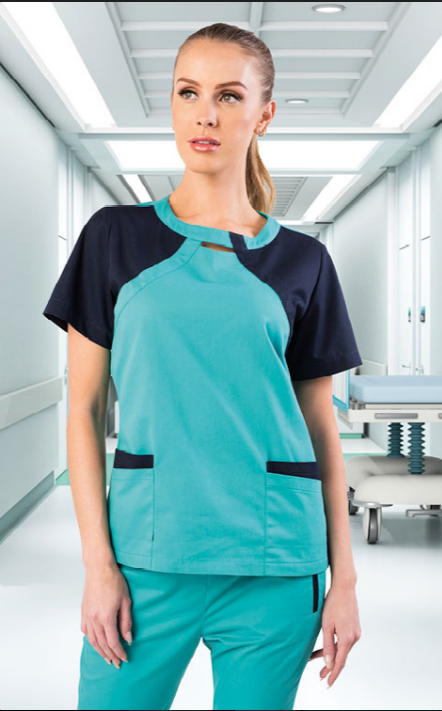 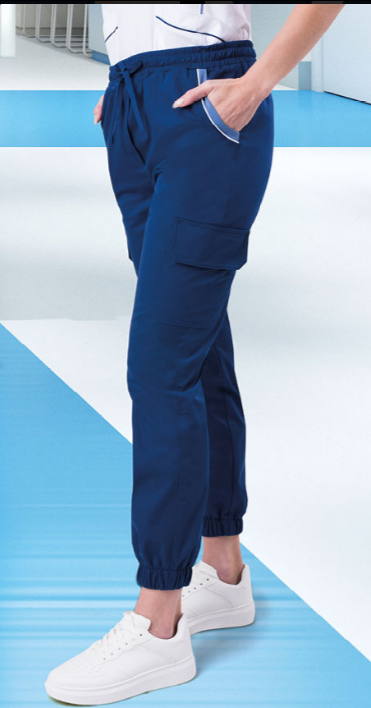 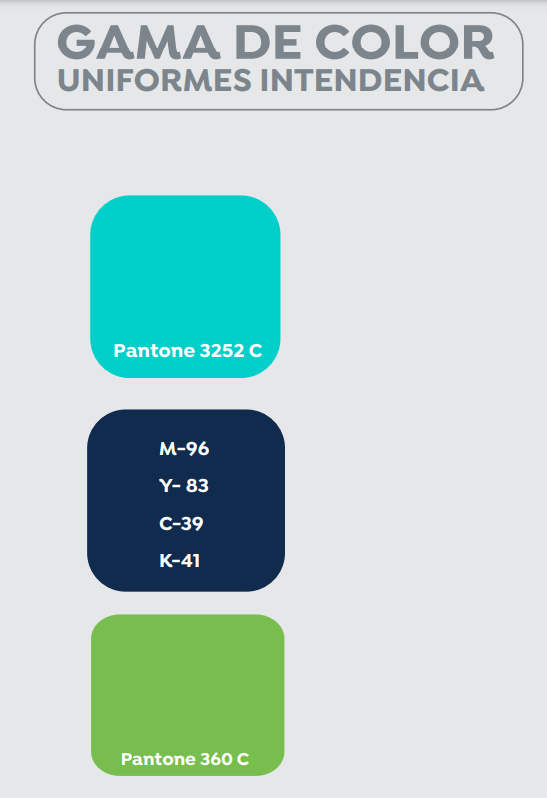 RENGLÓN 2INTENDENCIATRAJE  QX PARA CABALLERO                                                            FILIPINA: COLOR AZUL MARINO CON VIVOS Y APLICACIONES COLOR AQUA , CUELLO EN V, MANGA CORTA, FRENTE DE UNA PIEZA, , DOS BOLSAS INFERIORES Y BOLSAS INTERIORES DE LA MISMA TELA , LARGO DE ESPALDA QUE LLEGUE A LA CADERA,                                          PANTALÓN QX                                                                            COLOR AZUL MARINO PRETINA AL FRENTE DE UNA PIEZA CON TRICOT Y JARETA EXTERIORES  PARA AJUSTARSE, RESORTE EN TOBILLO, DOS BOLSAS DE PARCHE UNA EN CADA COSTADO Y BOLSAS DIAGONALES, UNA DE CADA LADO. TALLAS CH, M, G Y EG. BORDADOS Y LOGOTIPOS AUTORIZADOS, TRIPLE COSTURA DE AGUJA TALLAS CH, M, G Y EG.COMPOSICIÓN DE LA TELA 96% POLIESTER  4% LYCRA, 176 gr x mt2 (LA TELA DEBERÁ SER RESISTENTE AL CLORO Y TRANSPIRABLE PERMITIENDO EL LIBRE MOVIMIENTO)  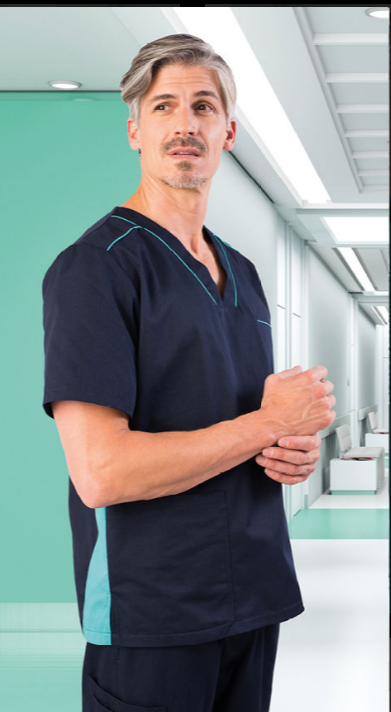 RENGLÓN 3CAMILLEROSTRAJE  QX PARA CABALLERO                                                                    FILIPINA:COLOR AZUL MARINO CON VIVOS Y APLICACIONES COLOR VERDE LIMÓN , CUELLO EN V, MANGA CORTA, FRENTE DE UNA PIEZA, , DOS BOLSAS INFERIORES Y BOLSAS INTERIORES DE LA MISMA TELA CON VIVOS VERDE LIMÓ , LARGO DE ESPALDA QUE LLEGUE A LA CADERA,                                                                                                              PANTALÓN QX: COLOR AZUL MARINO PRETINA AL FRENTE DE UNA PIEZA CON TRICOT Y JARETA EXTERIORES  PARA AJUSTARSE, DOS BOLSAS DE PARCHE UNA EN CADA COSTADO Y BOLSAS DIAGONALES, UNA DE CADA LADO. TALLAS CH, M, G Y EG. BORDADOS Y LOGOTIPOS AUTORIZADOS, TRIPLE COSTURA DE AGUJA TALLAS CH, M, G Y EG.COMPOSICIÓN DE LA TELA 96% POLIESTER  4% LYCRA, 176 gr x mt2 (LA TELA DEBERÁ SER RESISTENTE AL CLORO Y TRANSPIRABLE PERMITIENDO EL LIBRE MOVIMIENTO)  RENGLÓN 4MANTENIMIENTOPLAYERA TIPO POLO PARA CABALLERO COLOR AZUL MARINO, CON LA PALABRA MANTENIMIENTO EN LA ESPALDA, 100% POLIESTER MICROFIBRA, BOTONES AL FRENTE CON BORDADOS Y LOGOTIPOS AUTORIZADOS.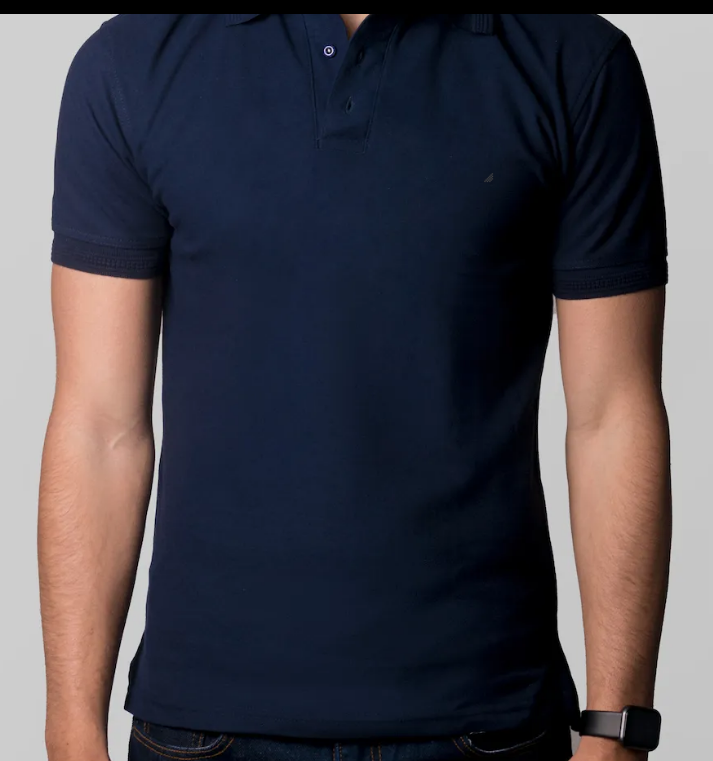 RENGLÓN 5MANTENIMIENTOCAMISA DE MEZCLILLA (CAMISOLA) 100% ALGODÓN 7.60 Oz., PROCESO DE LAVADO Y SUAVIZADO CON ENJUAGUE DOBLE, BOTONES DE PASTA INCLUYENDO REPUESTOS, BOLSA EN AMBOS COSTADOS, CORTE RECTO PARA CABALLERO, CON LA PALABRA "MANTENIMIENTO" EN LA ESPALDA, COLOR AZUL CLARO CON BORDADOS Y LOGOTIPOS AUTORIZADOS.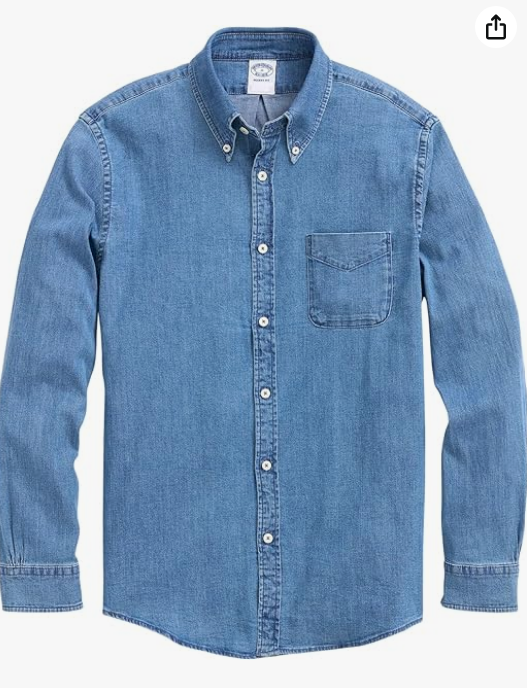 RENGLÓN 6MANTENIMIENTOPANTALÓN DE MEZCLILLA 98% ALGODÓN, 2% ELASTANO CORTE TIPO LEVIS 13 Oz., COLOR AZUL MARINO, REMACHES METÁLICOS DE LATÓN EN BOLSA TRASERA, TERMINADO EN PROCESO STONE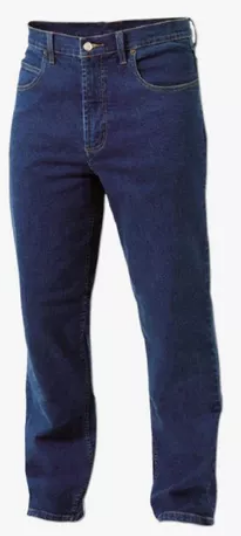 RENGLÓN 7VIGILANCIACAMISA DE CABALLERO COMANDO MANGA LARGA COLOR NEGRO, LA PALABRA VIGILANCIA EN LA ESPALDA, CUELLO SPORT CON DOBLES COSTURAS, BOLSA EN AMBOS COSTADOS Y LA PALABRA VIGILANCIA EN LA ESPALDA, CORTE PARA CABALLERO CON BORDADOS Y LOGOTIPOS AUTORIZADOS. 65% POLIESTER 35% ALGODÓN, 230 gr/mt2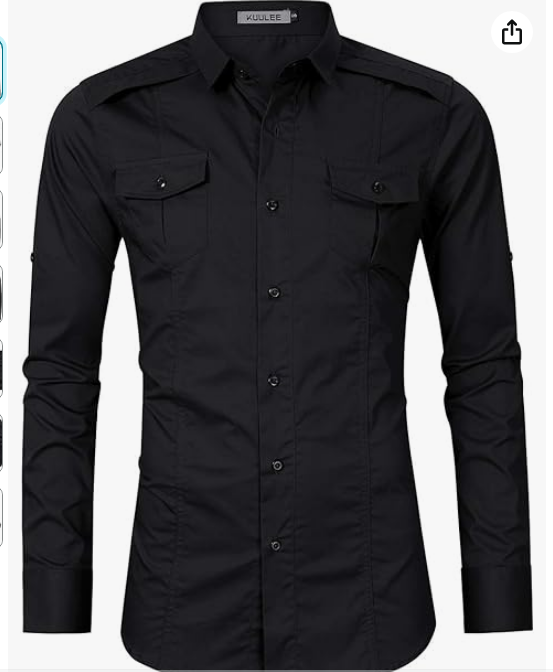 RENGLÓN 8VIGILANCIAPLAYERA TIPO POLO PARA CABALLERO COLOR NEGRO, CON LA PALABRA VIGILANCIA EN LA ESPALDA, 50% ALGODÓN 50% POLIESTER, 8.00 oz BOTONES AL FRENTE CON BORDADOS Y LOGOTIPOS AUTORIZADOS.RENGLÓN 9VIGILANCIAPANTALON TIPO CARGO COLOR NEGRO, FRENTE DE 2 PIEZAS CON 2 BOLSAS DIAGONALES, REFUERZOS A LA ALTURA DE LA RODILLA, 2 BOLSAS DE PARCHE CON 3 PLIEGUES HACIA ATRÁS UNA EN CADA COSTADO, CINTA REFLEJANTE Y BOTON, CIERRE METÁLICO SEMI REFORZADO, BOLSAS INTERIORES DE LA MISMA TELA COLOR NEGRO. TRASERO DE 2 PIEZAS CON 2 BOLSAS TIPO VIVO Y CARTERAS CON CINTA REFLEJANTE Y BOTON, REFUERZO EN EL TIRO EN FORMA DE MEDIA LUNA, BASTILLA INFERIOR. TELA GABARDINA 60%  ALGODÓN 40% POLIESTER 8.80 oz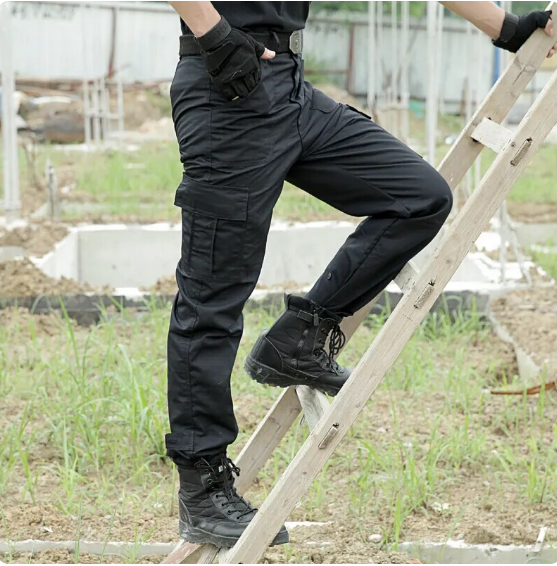 RENGLÓN 10VIGILANCIACHAMARRA PARA VIGILANCIA COLOR NEGRO, LA PALABRA VIGILANCIA EN LA ESPALDA, CUATRO BOLSAS DE PARCHE AL FRENTE, CIERRE TIPO YKK AL FRENTE, FORRO AFELPADO EN EL INTERIOR, TELA EXTERIOR IMPERMEABLE, MANGAS DESMONTABLES, COSTURAS REFORZADAS, BORDADOS Y LOGOTIPOS AUTORIZADOS. 97%  POLIESTER 3% LICRA.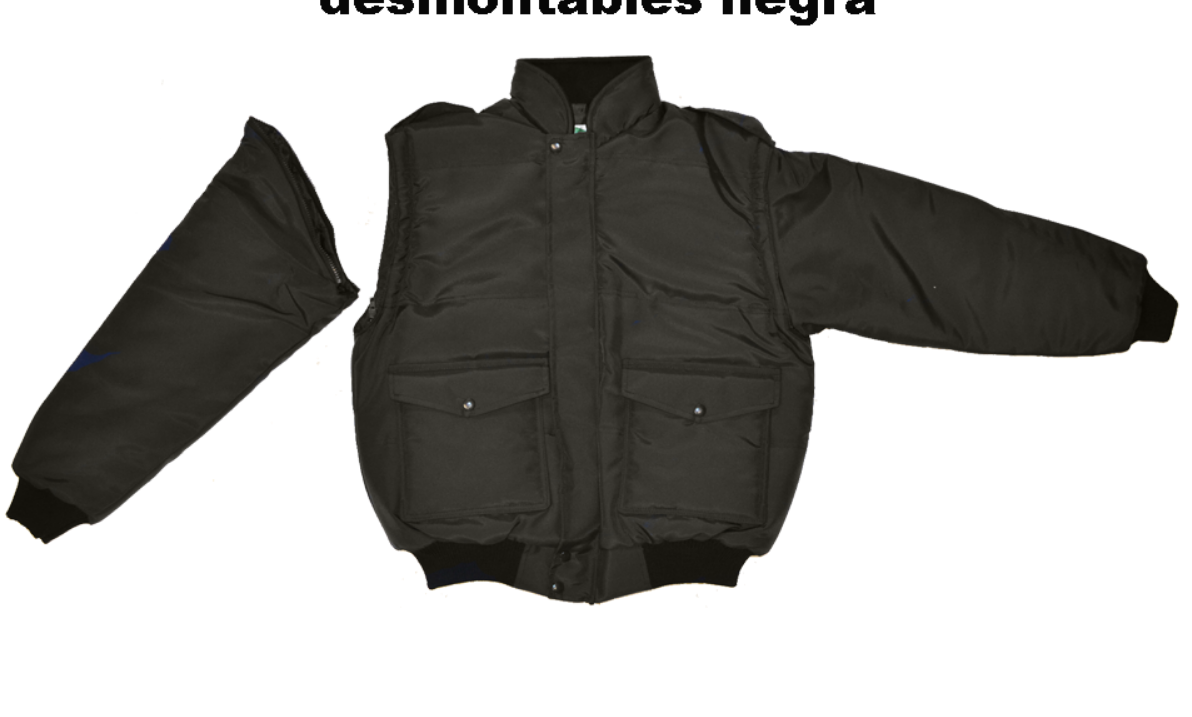 RENGLÓN 11FARMACIAPLAYERA TIPO POLO PARA CABALLERO COLOR AZUL MARINO, 50% ALGODÓN 50% POLIESTER, 8.00 oz BOTONES AL FRENTE CON BORDADOS Y LOGOTIPOS AUTORIZADOS.RENGLÓN 12FARMACIAPLAYERA TIPO POLO PARA DAMA COLOR ROSA FIUSHA ,  50% ALGODÓN 50% POLIESTER, 8.00 oz BOTONES AL FRENTE CON BORDADOS Y LOGOTIPOS AUTORIZADOS.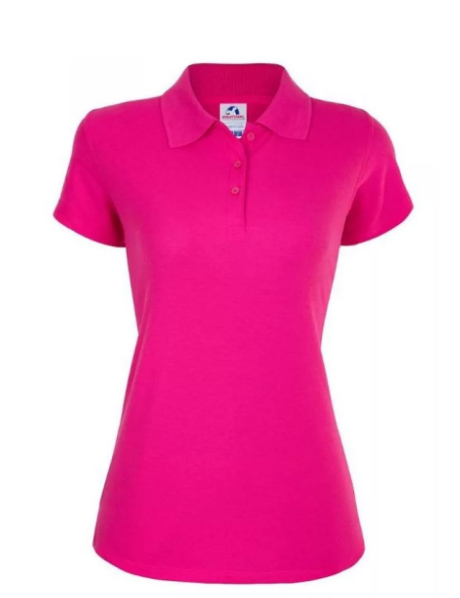 RENGLÓN 13ALMACÉNPLAYERA TIPO POLO PARA CABALLERO COLOR VERDE LIMÓN, 50% ALGODÓN 50% POLIESTER, 8.00 oz BOTONES AL FRENTE CON BORDADOS Y LOGOTIPOS AUTORIZADOS.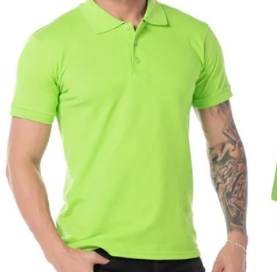 RENGLÓN 14ALMACÉNPLAYERA TIPO POLO PARA DAMA COLOR VERDE LIMÓN,  50% ALGODÓN 50% POLIESTER, 8.00 oz BOTONES AL FRENTE CON BORDADOS Y LOGOTIPOS AUTORIZADOS.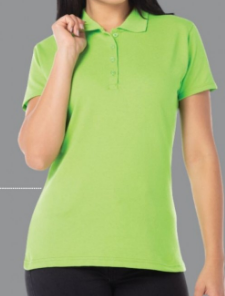 RENGLÓN 15ADQUISICIONESCAMISA MANGA LARGA DE VESTIR PARA DAMA, 50% ALGODÓN 50% POLIESTER. COLOR BLANCA, CON BORDADOS Y LOGOTIPOS AUTORIZADOS.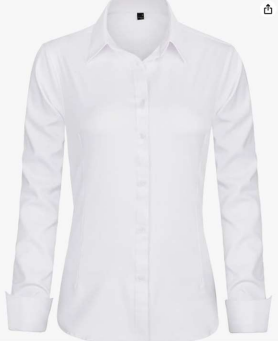 RENGLÓN 16ADQUISICIONESCAMISA MANGA LARGA DE VESTIR PARA CABALLERO, 50% ALGODÓN 50% POLIESTER. COLOR BLANCA, CON BORDADOS Y LOGOTIPOS AUTORIZADOS.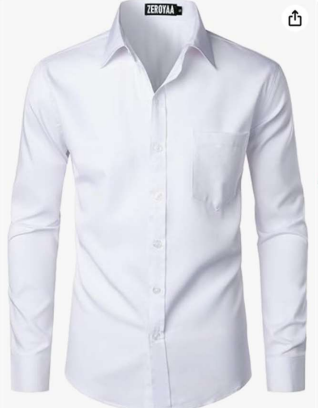 RENGLÓN 17INGRESOSCAMISA MANGA LARGA DE VESTIR PARA DAMA, 50% ALGODÓN 50% POLIESTER. COLOR BLANCA, CON BORDADOS Y LOGOTIPOS AUTORIZADOS.RENGLÓN 18INGRESOSCAMISA MANGA LARGA DE VESTIR PARA DAMA, 50% ALGODÓN 50% POLIESTER. COLOR ROSA PASTEL, CON BORDADOS Y LOGOTIPOS AUTORIZADOS.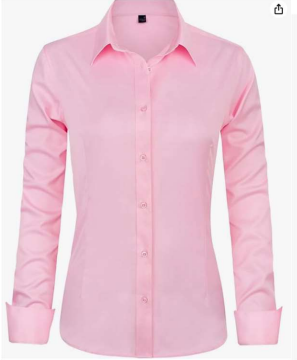 RENGLÓN 19INGRESOSCAMISA MANGA LARGA DE VESTIR PARA DAMA, 50% ALGODÓN 50% POLIESTER. COLOR VERDE MENTA, CON BORDADOS Y LOGOTIPOS AUTORIZADOS.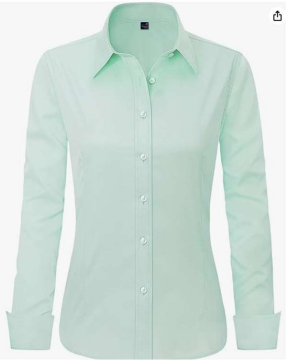 RENGLÓN 20INGRESOSCAMISA MANGA LARGA DE VESTIR PARA CABALLERO, 50% ALGODÓN 50% POLIESTER. COLOR BLANCA, CON BORDADOS Y LOGOTIPOS AUTORIZADOS.RENGLÓN 21INGRESOSCAMISA MANGA LARGA DE VESTIR PARA CABALLERO, 50% ALGODÓN 50% POLIESTER. COLOR ROSA PASTEL, CON BORDADOS Y LOGOTIPOS AUTORIZADOS.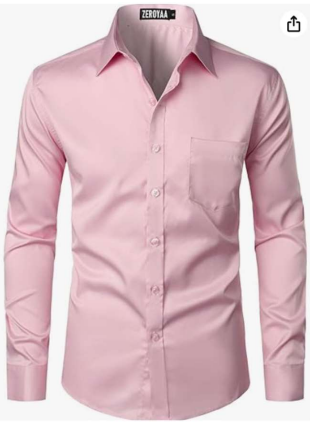 RENGLÓN 22INGRESOSCAMISA MANGA LARGA DE VESTIR PARA CABALLERO, 50% ALGODÓN 50% POLIESTER. COLOR VERDE MENTA, CON BORDADOS Y LOGOTIPOS AUTORIZADOS.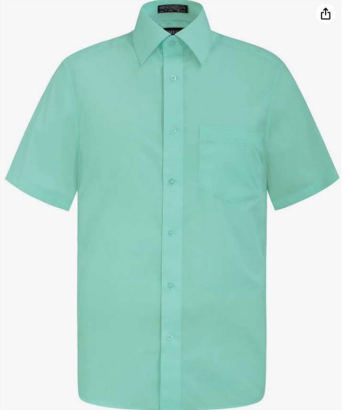 